แบบ สขร. 1สรุปผลการดำเนินการจัดจ้างในรอบเดือน มีนาคม 2567สถานีตำรวจภูธรเด่นชัยข้อมูล วันที่ 29 มีนาคม พ.ศ. 2567					ตรวจแล้วถูกต้อง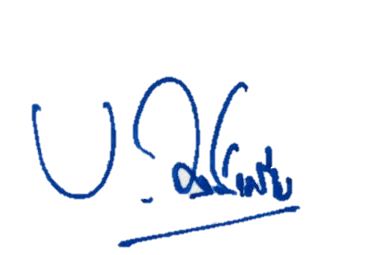                พ.ต.อ. 		                            ( เบน วงศ์เครือ )			                   ผกก.สภ.เด่นชัยลำดับงานที่จัดซื้อหรือจัดจ้างวงเงินที่จัดซื้อจัดจ้าง(บาท)ราคากลาง(บาท)วิธีซื้อหรือจ้างรายชื่อผู้เสนอราคาและราคาที่เสนอผู้ได้รับการคัดเลือกและราคาที่ตกลงซื้อหรือจ้างเหตุผลที่คัดเลือกโดยสรุปเลขที่และวันที่ของสัญญาหรือข้อตกลงในการซื้อหรือจ้าง1.จัดจ้างประกอบเลี้ยงอาหารผู้ต้องหา1,8251,825เฉพาะเจาะจงน.ส.ลัดชณินารา เขียวแท้ 1,825 บาทน.ส.ลัดชณินารา เขียวแท้ 1,825 บาทเป็นบุคคลในพื้นที่06/256729 ก.พ.672.จัดซื้อน้ำมันเชื้อเพลิง80,00080,000เฉพาะเจาะจงหจก.เอกชัย80,000 บาทหจก.เอกชัย80,000 บาทใช้เกณฑ์ราคา จัดซื้อไม่เกินวงเงินที่กำหนดในกฎกระทรวง07/25671 เม.ย.67